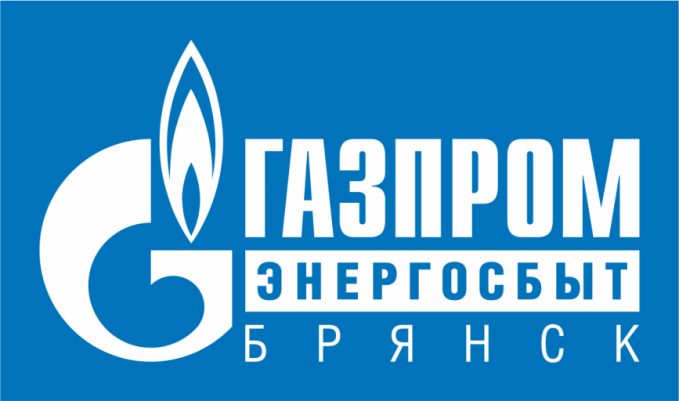 ОТЧЕТоб исполнении инвестиционной программы филиала «Брянскэнергосбыт»  ООО «Газпром энергосбыт Брянск» за 1-е полугодие 2020 годаОснование: пункт 2 Решения Протокола Межотраслевого совета потребителей при Губернаторе Брянской обл. от 24.07.2020 г.Брянск 2020 г.СодержаниеПаспорт утвержденной 3-летней инвестиционной программы гарантирующего поставщика ООО «Газпром энергосбыт Брянск» Инвестиционная программа гарантирующего поставщика ООО «Газпром энергосбыт Брянск» филиал «Брянскэнергосбыт» филиала «Брянскэнергосбыт» утверждена приказом Департамента ТЭК и ЖКХ Брянской области от 29 октября 2018 года № 121 на период 2019 – 2021 годы в составе НВВ (компоненты Эталона ГП «Неподконтрольные расходы» и «Переменные расходы») в соответствии с Методическими указаниями по расчету сбытовых надбавок ГП с использованием метода сравнения аналогов (утверждены приказом ФАС Российской Федерации от 21.11.2017 г. № 1554/17). Таблица 1Источники финансирования:Таблица 2Исполнение инвестиционной программы ГП ООО "Газпром энергосбыт Брянск" филиал "Брянскэнергосбыт» за 2019 годТаблица 3Таким образом, 1-й этап инвестиционной программы – 2019 год – исполнен в полном объеме по каждому инвестиционному проекту.3.	Исполнение инвестиционной программы ГП ООО «Газпром энергосбыт Брянск» филиал "Брянскэнергосбыт» за 1-е полугодие 2020 года3.1. Этапы реализации проекта «Создание АСКУЭ БП» в 2020 годуРеализация инвестиционного проекта «Создание АСКУЭ бытовых потребителей» на территории Жуковского района Брянской области в 2020 году включает следующие этапы работ:определение объема строительства и сметной стоимости проекта;подготовительные мероприятия;определение технического решения;выбор поставщиков/подрядчиков;выполнение предпроектного обследования объектов;поставка оборудования, программного обеспечения;выполнение комплекса работ;ввод объектов строительства в эксплуатацию.3.2. Исполнение проекта за 1-е полугодие 2020 года  Определение объема строительства и инвестиционной стоимости проектаОбъем строительства и сметная стоимость проекта утверждена приказом департамента ТЭК и ЖКХ Брянской области от 29.10.2018 №121 («Об утверждении инвестиционной программы филиала «Брянскэнергосбыт» ООО «ТЭК-Энерго» на 2019-2021 годы»). Общее количество точек учета в 2020 году составляет – 3 436 шт., инвестиционная стоимость проекта – 49 107 тыс. руб. без НДС. Подготовительные мероприятияЗа 1-е полугодие 2020 г. Обществом выполнены подготовительные мероприятия:определены характеристики оборудования и программного обеспечения;разработаны типовые технические решения;проведена работа по уведомлению потребителей о замене/установке приборов учета;получены допуски в электроустановки персоналом субподрядных организаций. Определение технического решенияДля определения технического решения, Обществом выполнен анализ предложений производителей оборудования, разработчиков программного обеспечения и выбраны контрагенты:ООО НПО «МИР» - производитель оборудования;ООО «Прософт-системы» - разработчик программного обеспечения.Обоснование выбора указанных производителей изложено в Пояснительной записке по выбору технического решения (Приложение № 1 к Отчету по исполнению ИПР филиала «Брянскэнергосбыт» ООО «Газпром энергосбыт Брянск»). Выбор поставщиков/подрядчиковВ качестве поставщика оборудования и подрядчика по выполнению комплекса работ по созданию АСКУЭ определен контрагент – ООО «Независимое энергосбытовое предприятие» (ООО «НЭП»). Выполнение предпроектного обследования объектовЗа 1-е полугодие 2020 г. выполнены работы по предпроектному обследованию 3436 из 3436 точек учета (100% от общего количества точек учета по проекту).Дополнительно было произведено предпроектное обследование 3213 точек учета в МКД. Поставка оборудования, программного обеспеченияЗа 1-е полугодие 2020 г. Обществом осуществлена закупка на сумму 38 620,7 тыс. руб. (без НДС).Информация по поставке оборудования представлена в Таблице 4.Выполнение комплекса работ За 1-е полугодие 2020 г. выполнен комплекс строительно-монтажных и пусконаладочных работ по 5 точкам учета электроэнергии из запланированных 3 436 точек учета и 2 модемам-коммуникаторам. Финансовые показатели проекта              Финансовые показатели проекта – план на 2020 год и его исполнение по итогам 1-го полугодия 2020 года представлены ниже по тексту в таблице 4:Таблица 4           Таким образом, по проекту «Создание АСКУЭ БП» финансирование за 1-е полугодие 2020 составило 78,6%, по проекту «Приобретение помещений под ЦОКи» финансирование в 1-м полугодии 2020 не производилось. По итогам 2020 года 2-й этап инвестиционной программы будет исполнен гарантирующим поставщиком ООО «Газпром энергосбыт Брянск» филиал «Брянскэнергосбыт» в полном объеме.Обоснование выбора технического решения4.1. Выбор производителя приборов учетаДля создания АСКУЭ бытовых потребителей ООО «Газпром энергосбыт Брянск» (далее – Общество) определило следующие требования к приборам учета электрической энергии (далее – ПУ, счетчики, приборы учета):регистрация в Государственном реестре средств измерений;возможность многотарифного учета электроэнергии;поддержка интерфейсов передачи данных по PLC и радиоканалу ZigBee;возможность интеграции приборов учета в программное обеспечение, предназначенное для сбора и обработки данных с ПУ (ПО АСКУЭ);наличие минимального набора функций в соответствии с Федеральным законом от 27.12.2018 № 522-ФЗ «О внесении изменений в отдельные законодательные акты Российской Федерации в связи с развитием систем учета электрической энергии (мощности) в Российской Федерации» (далее – ФЗ 522) и Правилам предоставления доступа к минимальному набору функций интеллектуальных систем учета электрической энергии (мощности). Российское производство.По итогам анализа рынка производителей приборов учета электроэнергии, зарегистрированных в Государственном реестре как производители средств измерений, выявлено 1 317 модификаций, которые производятся 183 российскими компаниями. По информации, полученной из открытых источников (официальные сайты производителей, сервис проверки и анализа юридических лиц и предпринимателей https://www.rusprofile.ru/, https://www.list-org.com/, анализ линейки производимых ПУ) выявлено, что из 183 производителей ПУ:130 - ликвидированы / находятся в процессе ликвидации / более не производят ПУ;40 - производят ПУ, удовлетворяющие не в полном объеме/ не удовлетворяющие требованиям Общества к приборам учета;13 - производят ПУ, удовлетворяющие требованиям Общества к приборам учета.Для выбора производителя, приборы учета которого планируются использоваться при создании АСКУЭ бытовых потребителей, Обществом разработана анкета для производителей ПУ с перечнем вопросов и показателей, классифицированных по группам: -  общая информация (сайт, год основания);-  объем рынка (территория реализации, объем реализации ПУ);- финансовая оценка компании (коэффициент финансовой устойчивости, финансовые обороты);-  логистика (периодичность поставок, условия оплаты);-  послепродажная поддержка;-  технические характеристики (поддержка ПО АСКУЭ, соответствие ФЗ-522).К каждому показателю (за исключением группы вопросов с общей информацией, которые включают общие сведения о производителе) разработаны критерии оценки (от 0 до 5 баллов) и установлен весовой коэффициент в зависимости от их важности. Показателями, с наибольшим весом являются - достигаемый процент опроса ПУ, процент брака, стоимость ПУ.Обществом инициирована отправка анкет 13-ти производителям ПУ, удовлетворяющим требованиям Общества. Из 13 производителей заполненные анкеты получены от 10-ти контрагентов.По итогам ранжирования наибольшее количество баллов получил производитель -              ООО «НПО МИР».4.2. Выбор разработчика программного обеспеченияДля создания АСКУЭ бытовых потребителей Общество определило следующие требования к ПО АСКУЭ: автоматизированный сбор данных с ПУ по каналам связи: PLC радиоканал, CSD/GPRS, сеть Ethernet;биллинг данных с ПУ в программные комплексы филиала «Брянскэнергосбыт» ООО «Газпром энергосбыт Брянск», предназначенные для расчета за потребленную электроэнергию (на базе 1С и SAP ERP);поддержка ПУ производства ООО «НПО МИР» и иных ПУ, удовлетворяющих требованиям ФЗ-522);поддержка СПОДЭС (спецификация протокола обмена данными электронных счетчиков);возможность интеграции данных с приборов учета иных ресурсов (воды, тепла, газа);учет потребления энергоресурсов в реальном времени;поддержка web-приложений.Информация о разработчиках ПО АСКУЭ получена из Единого реестра российских программ для ЭВМ и заполненных анкет производителей ПУ. Всего определено 45 компаний-разработчиков ПО АСКУЭ.Для принятия решения по выбору разработчика Общество направило анкету компаниям-разработчикам для оценки их соответствия требованиям, в частности: -	общая информация (сайт, год основания);-	объем рынка (объем реализации, реализованные крупные проекты);-	финансовая оценка компании (коэффициент финансовой устойчивости, финансовые обороты);-	обучение (необходимость специального обучения, стоимость обучения);-	техническая поддержка;-	поддерживаемое оборудование;                  -    технические возможности (наличие WEB-интерфейса). К каждому показателю (за исключением группы вопросов с общей информацией, которые включают общие сведения о разработчике) разработаны критерии оценки (от 0 до 5 баллов) и установлен весовой коэффициент в зависимости от их важности. Показателями, с наибольшим весом являются – Биллинг данных с ПУ в программные комплексы филиала «Брянскэнергосбыт» ООО «Газпром энергосбыт Брянск», предназначенные для расчета за потребленную электроэнергию (на базе 1С и SAP ERP), поддержка web-приложений, наличие действующей лицензии на ПО АСКУЭ у Общества, возможность интеграции данных с приборов учета иных ресурсов (воды, тепла, газа).По результатам проведенного анкетирования заполненные анкеты получены от 15-ти контрагентов.По итогам обработки полученной информации наибольшее количество баллов получил разработчик ПО АСКУЭ - ООО «Прософт-системы».4.3. Стоимость создания АСКУЭ бытовых потребителей электроэнергииПлановая стоимость проекта «Создания АСКУЭ бытовых потребителей» на территории Жуковского района Брянской области в 2020 году с использованием приборов учета производства ООО «НПО МИР» и программного комплекса ООО «Прософт-системы» составила 49 106,937 руб. (без НДС) на количество точек учета электроэнергии – 3 436 шт. Календарный план-график работ по проекту «Создание АСКУЭ БП»                В целях организации исполнения 2-го этапа инвестиционного проекта «Создание АСКУЭ БП» в 2020 году на территории Брянской области разработан план-график работ, представленный в Таблице 5:Таблица 5ЗаключениеВ связи с требованиями исполнения действующих федеральных законодательных актов Российской Федерации в сфере электроэнергетики о необходимости оснащения жилых помещений интеллектуальными (умными) приборами учета (Федеральный Закон РФ № 522-ФЗ от 27.12.2018 г. (далее ФЗ-522) и Федеральный Закон РФ № 35-ФЗ от 26.03.2003 г. «Об электроэнергетике») (далее ФЗ-35) филиалом «Брянскэнергосбыт» ООО «Газпром энергосбыт Брянск» представлены на рассмотрение Межотраслевого совета потребителей при Губернаторе Брянской области предложения по корректировке инвестиционного проекта «Создание АСКУЭ БП» на 2020-2021 годы.Корректировка Инвестиционного проекта «Создание автоматизированной системы коммерческого учета электроэнергии бытовых потребителей» (АСКУЭ БП) включает изменение объектов ИЖС в Жуковском районе Брянской области на объекты МКД в муниципальных образованиях Брянской области, в том числе Жуковском, Дятьковском, Дубровском, Брянском районах и гг. Брянске, Фокино, Сельцо.            Объемы финансирования сохраняются в размере, предусмотренном инвестиционной программой, утвержденной приказом Департамента ТЭК и ЖКХ Брянской области № 121 от 29.10.2018 г. (на 2020 год = 49 107 тыс. руб., на 2021 год = 22 320 тыс. руб.).№ п/пНаименованиеЕд. изм.Кол-во объектовСумма капитальных вложений, тыс. руб.Сумма капитальных вложений, тыс. руб.Сумма капитальных вложений, тыс. руб.Сумма капитальных вложений, тыс. руб.№ п/пНаименованиеЕд. изм.Кол-во объектов201920202021ИТОГО:123456781.Создание АСКУЭ БП по Брянской областишт. ТУ ээ7 86047 52749 10722 320118 9542.Приобретение помещений под ЦОКи в г. Брянске и Брянской областишт. поме щений1819 11623 12020 04062 276ИТОГО:66 64272 22742 360181 230ПериодНаименованиеИсточники финансирования, тыс. руб.Источники финансирования, тыс. руб.ПериодНаименованиеПрибыль (неподконтрольные)Амортизация (переменные затраты)12342019 годВСЕГО:66 642Создание АСКУЭ БП47 527ЦОКи19 1162020 годВСЕГО:68 7273 500Создание АСКУЭ БП46 1073 000ЦОКи22 6205002021 годВСЕГО:35 8606 500Создание АСКУЭ БП17 3205 000ЦОКи18 5401 500ИТОГО за 3 годаСоздание АСКУЭ БП110 9548 000ЦОКи60 2762 000ВСЕГО:171 23010 000№ п/пНаименование проектаКол-во ПУ ээ / помещений, шт.Кол-во ПУ ээ / помещений, шт.Объем капитальных вложений, тыс. руб.Объем капитальных вложений, тыс. руб.Объем капитальных вложений, тыс. руб.Объем капитальных вложений, тыс. руб.Объем капитальных вложений, тыс. руб.Комментарий№ п/пНаименование проектаплан  2019 факт  2019 план  2019     (без НДС)факт за 2019 факт за 2019 факт за 2019 факт за 2019 Комментарий№ п/пНаименование проектаплан  2019 факт  2019 план  2019     (без НДС)Финансирование           (с НДС)      Финансирование           (с НДС)      Освоение (без НДС)        Вводы      (без НДС)Комментарий№ п/пНаименование проектаплан  2019 факт  2019 план  2019     (без НДС)с НДСбез НДСОсвоение (без НДС)        Вводы      (без НДС)Комментарий123456789101.Создание АСКУЭ БП3 3293 30647 52757 03247 52747 52747 527План по количеству установленных ПУ недовыполнен на 23 шт., так как в процессе установки были выявлены аварийные опоры ВЛ-0,4 кВ. 2.Приобретение в собственность помещений под ЦОКи в г. Брянске и Брянской области,                                   в том числе:4419 11622 08722 08722 08722 087Объем финансирования по факту пре-высил плановое значение на 2,97 млн. руб. вследствие изменения конъюнк-туры рынка коммерческой недвижи-мости г. Брянска в период исполнения программы (рыночные цены за 1 кв.м сложились выше запланированных). Превышение стоимости было покрыто за счет собственных оборотных средств.2.1.Приобретение помещения по адресу: г. Брянск, ул. Красный Маяк, д. 98 3 7043 7043 7043 704 Осуществлено приобретение и ввод.2.2.Приобретение помещения по адресу: г. Брянск, пр-т Московский, д.10/11 3 2423 2423 2423 242 Осуществлено приобретение и ввод.2.3.Приобретение помещения по адресу: г. Брянск, ул. Медведева, д. 65, корп. 2 4 5004 7024 7024 7024 702 Осуществлено приобретение и ввод.2.4.Приобретение помещения по адресу: г. Брянск, ул. Степная, д. 12 14 61610 43910 43910 43910 439 Осуществлено приобретение и ввод.3.ВСЕГО за 2019 год:66 64379 11969 61469 61469 614№ п/пНаименование проектаКол-во ПУ / помещений, шт.Кол-во ПУ / помещений, шт.Объем капитальных вложений, тыс. руб.Объем капитальных вложений, тыс. руб.Объем капитальных вложений, тыс. руб.Объем капитальных вложений, тыс. руб.Объем капитальных вложений, тыс. руб.Комментарий№ п/пНаименование проектаплан  2020 факт   6 мес. 2020 план  2020      (без НДС)факт 6 мес. 2020 факт 6 мес. 2020 факт 6 мес. 2020 факт 6 мес. 2020 Комментарий№ п/пНаименование проектаплан  2020 факт   6 мес. 2020 план  2020      (без НДС)Финансирование           (с НДС)      Финансирование           (с НДС)      Освоение (без НДС)        Вводы      (без НДС)Комментарий№ п/пНаименование проектаплан  2020 факт   6 мес. 2020 план  2020      (без НДС)с НДСбез НДСОсвоение (без НДС)        Вводы      (без НДС)Комментарий123456789101.Создание АСКУЭ БП, в т.ч.:3 436549 10746 34538 62112 8830 К столбцу 6 таблицы:1.1.1 квартал0025 20121 001001. Приобретен модем-коммуникатор (0,04 млн. руб.).                                                         2. Поставлено оборудование для создания АСКУЭ в г. Жуковка (14,0 млн. руб.).                                                                                             3. Выполнен комплекс работ по созданию АСКУЭ (11,2 млн. руб.).1.1.1.январь9 2007 667001. Приобретен модем-коммуникатор (0,04 млн. руб.).                                                         2. Поставлено оборудование для создания АСКУЭ в г. Жуковка (14,0 млн. руб.).                                                                                             3. Выполнен комплекс работ по созданию АСКУЭ (11,2 млн. руб.).1.1.2.февраль2 0341 695001. Приобретен модем-коммуникатор (0,04 млн. руб.).                                                         2. Поставлено оборудование для создания АСКУЭ в г. Жуковка (14,0 млн. руб.).                                                                                             3. Выполнен комплекс работ по созданию АСКУЭ (11,2 млн. руб.).1.1.3.март13 96711 639001. Приобретен модем-коммуникатор (0,04 млн. руб.).                                                         2. Поставлено оборудование для создания АСКУЭ в г. Жуковка (14,0 млн. руб.).                                                                                             3. Выполнен комплекс работ по созданию АСКУЭ (11,2 млн. руб.).1.2.2 квартал0521 14417 62012 88301. Поставлено оборудование для создания АСКУЭ в г. Жуковка (12,8 млн. руб.).                                                                                    2. Выполнен комплекс работ по созданию АСКУЭ (1,49 млн. руб.).                                                                                     3. Произведен авансовый платеж за выполнение СМР и приобретение материалов (6,84 млн. руб.).1.2.1.апрель12 81710 68012 88301. Поставлено оборудование для создания АСКУЭ в г. Жуковка (12,8 млн. руб.).                                                                                    2. Выполнен комплекс работ по созданию АСКУЭ (1,49 млн. руб.).                                                                                     3. Произведен авансовый платеж за выполнение СМР и приобретение материалов (6,84 млн. руб.).1.2.2.май1 4911 242001. Поставлено оборудование для создания АСКУЭ в г. Жуковка (12,8 млн. руб.).                                                                                    2. Выполнен комплекс работ по созданию АСКУЭ (1,49 млн. руб.).                                                                                     3. Произведен авансовый платеж за выполнение СМР и приобретение материалов (6,84 млн. руб.).1.2.3.июнь6 8365 697001. Поставлено оборудование для создания АСКУЭ в г. Жуковка (12,8 млн. руб.).                                                                                    2. Выполнен комплекс работ по созданию АСКУЭ (1,49 млн. руб.).                                                                                     3. Произведен авансовый платеж за выполнение СМР и приобретение материалов (6,84 млн. руб.).2.Приобретение помещений под ЦОКи в г. Брянске и Брянской области6023 1200000Стадия переговоров с потенциальны-ми продавцами помещений.                                                                                                                                По Дятьковскому ЦОК заключен договор купли-продажи. Документы сданы на гос. регистрацию 29.07.2020.в том числе:Стадия переговоров с потенциальны-ми продавцами помещений.                                                                                                                                По Дятьковскому ЦОК заключен договор купли-продажи. Документы сданы на гос. регистрацию 29.07.2020.2.1.Фокинский ЦОК                                  г. Брянск3 400Стадия переговоров с потенциальны-ми продавцами помещений.                                                                                                                                По Дятьковскому ЦОК заключен договор купли-продажи. Документы сданы на гос. регистрацию 29.07.2020.2.2.Володарский ЦОК                                  г. Брянск3 400Стадия переговоров с потенциальны-ми продавцами помещений.                                                                                                                                По Дятьковскому ЦОК заключен договор купли-продажи. Документы сданы на гос. регистрацию 29.07.2020.2.3.Бежицкий ЦОК                                  г. Брянск4 500Стадия переговоров с потенциальны-ми продавцами помещений.                                                                                                                                По Дятьковскому ЦОК заключен договор купли-продажи. Документы сданы на гос. регистрацию 29.07.2020.2.4.Бежицкий ЦОК                                  г. Брянск4 500Стадия переговоров с потенциальны-ми продавцами помещений.                                                                                                                                По Дятьковскому ЦОК заключен договор купли-продажи. Документы сданы на гос. регистрацию 29.07.2020.2.5.Дятьковский ЦОК                                  г. Дятьково3 800Стадия переговоров с потенциальны-ми продавцами помещений.                                                                                                                                По Дятьковскому ЦОК заключен договор купли-продажи. Документы сданы на гос. регистрацию 29.07.2020.2.6.Клинцовский ЦОК                                  г. Брянск3 520Стадия переговоров с потенциальны-ми продавцами помещений.                                                                                                                                По Дятьковскому ЦОК заключен договор купли-продажи. Документы сданы на гос. регистрацию 29.07.2020.3.ВСЕГО за 1-е полугодие 2020:072 22746 34538 62112 8830№ 
п/пМероприятиеПланПланПланФактПримечание№ 
п/пМероприятиеДлительность, раб. днейДата начала мероприятияДата окончания мероприятияДата окончания мероприятияПримечание12345671Создание АСКУЭ БП - 1 этапвыполненовыполненовыполнено2Создание АСКУЭ БП - 2 этап2.1Предварительный адресный перечень потребителей получен54 днейПн 02.12.19Пт 21.02.20Пт 14.02.202.2Согласование объектов строительства7 днейВт 19.05.20Вт 26.05.20Пн 25.05.202.3ППО объектов завершено, отчет по ППО сформирован83 днейВт 25.02.20Пн 18.05.20Вт 14.04.202.4Технорабочий проект разработан и утвержден21 днейВт 19.05.20Ср 17.06.20Пт 29.05.202.5Обеспечение создания АСКУЭ БП ресурсами2.5.1Оборудование для выполнения СМР 1 очереди (1 370 точек учета) поставлено в полном объеме и передано в монтаж38 днейЧт 12.03.20Пт 17.04.20Ср 08.04.202.5.2Оборудование для выполнения СМР 2 очереди (2 066 точек учета) поставлено в полном объеме и передано в монтаж38 днейЧт 18.06.20Пн 10.08.20Вт 28.04.202.5.3ПО установлено, работоспособно34 днейВт 25.02.20Пн 13.04.20Пн 13.04.202.5.4Сертификат метрологической поверки АСКУЭ БП получен242 днейВт 25.02.20Пт 05.02.212.5.5Материалы для выполнения СМР 1 очереди поставлены в полном объеме и передано в монтаж29 днейЧт 12.03.20Вт 21.04.20Ср 08.04.202.5.6Материалы для выполнения СМР 2 очереди поставлены в полном объеме и передано в монтаж26 днейЧт 18.06.20Чт 23.07.20Пн 27.04.202.5.7Договоры субподряда на выполнение СМР заключены21 днейЧт 12.03.20Чт 09.04.20Чт 02.04.202.5.8Договоры аренды складских помещений заключены20 днейЧт 12.03.20Ср 01.04.20Вт 17.03.202.5.9Договоры на обеспечение связи заключены, сим-карты для выполнения ПНР 1 очереди предоставлены14 днейЧт 19.03.20Чт 02.04.20Вт 30.03.202.5.10Договоры на обеспечение связи заключены, сим-карты для выполнения ПНР 2 очереди предоставлены32 днейЧт 19.03.20Пн 20.04.20Вт 30.03.202.5.11Договоры на аренду траспорта заключены10 днейЧт 19.03.20Ср 01.04.20Чт 02.04.202.5.12Договоры на поставку канцелярских товаров заключены, канцелярские товары поставлены20 днейЧт 19.03.20Ср 15.04.20Ср 15.04.202.6Создание АСКУЭ БП2.6.1Уведомление потребителей 1 очереди проведено27 днейЧт 12.03.20Ср 08.04.20Пт 27.03.202.6.2Уведомление потребителей 2 очереди проведено10 днейЧт 02.04.20Ср 15.04.20Пт 27.03.202.6.3Строительно-монтажные работы (СМР) 1 очереди выполнены в полном объеме77 днейПт 22.05.20Пт 07.08.2025.05.2020 проведены инструктажи сотрудников субподрядных организаций.2.6.4Строительно-монтажные работы (СМР) 2 очереди выполнены в полном объеме87 днейВт 11.08.20Пт 06.11.202.6.5Пуско-наладочные работы (ПНР) 1 очереди выполнены в полном объеме78 днейСр 22.04.20Пт 14.08.202.6.6Пуско-наладочные работы (ПНР) 2 очереди выполнены в полном объеме68 днейВт 11.08.20Пт 13.11.202.6.7Акты допуска приборов учета с потребителями 1 очереди подписаны 5 днейПн 17.08.20Пт 21.08.202.6.8Акты допуска приборов учета с потребителями 2 очереди подписаны 5 днейПт 21.08.20Пт 20.11.202.6.9Исполнительная документация разработана10 днейПн 23.11.20Пт 04.12.202.6.10АСКУЭ БП 2020 год введена в промышленную эксплуатацию8 днейПн 16.11.20Вт 24.11.202.6.11АСКУЭ БП 2020 год поставлена на балансовый учет2 днейСр 25.11.20Чт 26.11.20